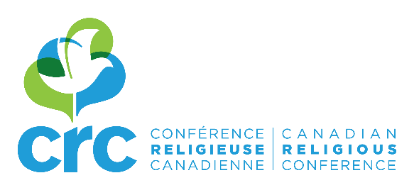 Rencontre JPIC Québec 2019« Croire et agir, impact humain et environnement »FORMULAIRE D’INSCRIPTIONLieu de participation :	 Montréal	 QuébecCoût : 40 $ (repas et collations inclus)Nom du (de la) participant(e) :   	_Communauté :  	SVP, cochez le statut de la personne inscrite :	Supérieure		Membre de la communauté en charge de JPIC	Membre du conseil		Personne laïque en charge de JPIC	Autre (préciser) : Courriel :   	Veuillez svp utiliser un formulaire par personne. Une fois complété, merci de le transmettre par courriel à Nathalie Gauthier : ngauthier@crc-canada.orgPAIEMENT par la poste ou à la porte.Paiement comptant ou par chèque (à l’ordre de « Conférence religieuse canadienne » ou « CRC »)Si vous inscrivez plusieurs personnes, veuillez svp ne joindre qu’un seul cheque pour tous les participants.HÉBERGEMENT À QUÉBEC : pour réserver une chambre, veuillez contacter madame Lisanne Brochu, coordonnatrice du centre, au 418-842-1421 poste 1235 ou par courriel à lbrochu@ursulines-uc.com.Information : fdjayerombe@crc-canada.orgInscription : Nathalie Gauthier, ngauthier@crc-canada.orgMercredi 15 mai 2019 à Montréal8 h 30 - 16 h 00Institut de pastorale des Dominicains2715 Chemin de la Côte-Sainte-Catherine, Montréal, QC H3T 1B6Mercredi 22 mai 2019 à Québec8 h 30 - 16 h 00Centre de Spiritualité Des Ursulines20, rue des Dames-Ursulines, Québec QC G2B 2V1